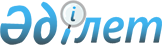 О некоторых вопросах проведения мирных собранийРешение Каракиянского районного маслихата Мангистауской области от 2 июля 2020 года № 42/418. Зарегистрировано Департаментом юстиции Мангистауской области 16 июля 2020 года № 4257.
      Сноска. Заголовок - в редакции решения Каракиянского районного маслихата Мангистауской области от 15.12.2021 № 10/105 (вводится в действие по истечении десяти календарных дней после дня его первого официального опубликования).
      В соответствии с Законом Республики Казахстан от 25 мая 2020 года "О порядке организации и проведения мирных собраний в Республике Казахстан", Каракиянский районный маслихат РЕШИЛ:
      1. Определить специализированное место для организации и проведения мирных собраний в Каракиянском районе согласно приложению 1 к настоящему решению.
      2. Определить порядок использования специализированного места для организации и проведения мирных собраний, норма его предельной заполняемости, а также требования к материально-техническому и организационному обеспечению специализированного места для организации и проведения мирных собраний в Каракиянском районе согласно приложению 2 к настоящему решению.
      3. Определить границы прилегающих территорий, в которых запрещено проведение пикетирования в Каракиянском районе согласно приложению 3 к настоящему решению.
      4. Признать утратившим силу решение Каракиянского районного маслихата от 13 июля 2016 года № 4/37 "О дополнительном регламентировании порядка проведения мирных собраний, митингов, шествий, пикетов и демонстраций" (зарегистрировано в Реестре государственной регистрации нормативных правовых актов за № 3139, опубликовано 25 августа 2016 года в информационно-правовой системе "Әділет").
      5. Государственному учреждению "Аппарат Каракиянского районного маслихата" (руководитель аппарата Ибраева Р.) обеспечить государственную регистрацию настоящего решения в органах юстиции, его официальное опубликование в средствах массовой инофрмации.
      6. Контроль за исполнением настоящего решения возложить на постоянную комиссию Каракиянского районного маслихата законности, по полномочиям депутатов и социальным вопросам (Б.Куандык).
      7. Настоящее решение вступает в силу со дня государственной регистрации в органах юстиции и вводится в действие по истечении десяти календарных дней после дня его первого официального опубликования. Специализированные места для организации и проведения мирных собраний в Каракиянском районе
      Сноска. Приложение 1 - в редакции решения Каракиянского районного маслихата Мангистауской области от 15.12.2021 № 10/105 (вводится в действие по истечении десяти календарных дней после дня его первого официального опубликования).
      Специализированные места для организации и проведения мирных собраний в Каракиянском районе:
      1. Площадь, село Курык, улица Досан батыра.
      2. Маршрут следования для проведения мирных собраний: село Курык, автомобильная дорога от республиканского государственного учреждения "Каракиянское районное управление казначейства Департамента казначейства по Мангистауской области Комитета казначейства Министерства финансов Республики Казахстан до государственного учреждения "Каракиянский районный отдел внутренней политики и развития языков".
      3. Площадь, село Жетыбай, микрорайон "Жанакурылыс".
      4. Маршрут следования для проведения мирных собраний: село Жетыбай, от коммунального государственного учреждения "Общеобразовательная школа №8" Отдела образования по Каракиянскому району Управления образования Мангистауской области до сельского дома культуры государственного коммунального казенного предприятия "Қарақия аудандық Мәдениет үйі" Каракиянского районного отдела культуры, физической культуры и спорта.
      5. Площадь, село Мунайшы, микрорайон "Салтанат".
      6. Маршрут следования для проведения мирных собраний: село Мунайшы, от здания государственного коммунального казенного предприятия на праве оперативного управления "Ясли-сад "Балауса" Отдела образования по Каракиянскому району Управления образования Мангистауской области до центрального парка. Порядок использования специализированных мест для организации и проведения мирных собраний, нормы их предельной заполняемости, а также требования к материально-техническому и организационному обеспечению специализированных мест для организации и проведения мирных собраний в Каракиянском районе
      Сноска. Приложение 2 - в редакции решения Каракиянского районного маслихата Мангистауской области от 15.12.2021 № 10/105 (вводится в действие по истечении десяти календарных дней после дня его первого официального опубликования).
      1. Настоящий порядок использования специализированных мест для организации и проведения мирных собраний, нормы их предельной заполняемости, а также требования к материально-техническому и организационному обеспечению специализированных мест для организации и проведения мирных собраний в Каракиянском районе разработан в соответствии с Законом Республики Казахстан "О порядке организации и проведения мирных собраний в Республике Казахстан" (далее - Закон).
      2. Специализированные места используются с соблюдением санитарных норм и правил пожарной безопасности. Допускается проведение мирных собраний в случае отсутствия информации о проведении в специализированных местах других запланированных официальных, культурных, зрелищных культурно-массовых, физкультурно-оздоровительных, спортивных и иных мероприятий, осуществлении строительно-монтажных работ.
      3. Материально-техническое и организационное обеспечение проведения мирных собраний осуществляется их организатором и участниками за счет собственных средств, а также за счет средств и имущества, собранных и (или) переданных для проведения данных мирных собраний, если Законом и иными законами Республики Казахстан не установлено иное.
      4. Нормы предельной заполняемости специализированных мест для организации и проведения мирных собраний в Каракиянском районе:
      1) площадь, село Курык, улица Досан батыра, норма предельной заполняемости 200 человек.
      2) маршрут следования для проведения мирных собраний: село Курык, автомобильная дорога от Республиканского государственного учреждения "Каракиянское районное управление казначейства Департамента казначейства по Мангистауской области Комитета казначейства Министерства финансов Республики Казахстан" до государственного учреждения "Каракиянский районный отдел внутренней политики и развития языков", норма предельной заполняемости 200 человек.
      3) площадь, село Жетыбай, микрорайон "Жанакурылыс", норма предельной заполняемости 200 человек.
      4) маршрут следования для проведения мирных собраний: село Жетыбай, от коммунального государственного учреждения "Общеобразовательная школа №8" Отдела образования по Каракиянскому району Управления образования Мангистауской области до сельского дома культуры государственного коммунального казенного предприятия "Қарақия аудандық Мәдениет үйі" Каракиянского районного отдела культуры, физической культуры и спорта, норма предельной заполняемости 200 человек.
      5) площадь, село Мунайшы, микрорайон "Салтанат", норма предельной заполняемости 150 человек.
      6) маршрут следования для проведения мирных собраний: село Мунайшы, от здания государственного коммунального казенного предприятия на праве оперативного управления "Ясли-сад "Балауса" Отдела образования по Каракиянскому району Управления образования Мангистауской области до центрального парка, норма предельной заполняемости 150 человек.
      5. Не допускается установление юрт, палаток, иных сооружений в специализированных местах для организации и проведения мирных собраний без согласования местного исполнительного органа.
      6. В случае, если на проведение мирного собрания в одном и том же месте и (или) по одному и тому же маршруту следования либо в одно и то же время одновременно претендует несколько организаторов мирных собраний, очередность использования указанного места определяется местным исполнительным органом исходя из времени получения им соответствующего уведомления или заявления от организатора мирных собраний.
      7. Минимальное допустимое расстояние между лицами, принимающими участие в мирном собрании, кроме пикетирования, составляет не менее двух метров, в целях сохранения социальной дистанции.
      8. Минимальное допустимое расстояние между лицами, осуществляющими пикетирование, проводимое одним участником, составляет не менее 100 метров.
      9. Мирные собрания не могут начинаться ранее 9 часов и заканчиваться позднее 20 часов по местному времени Каракиянского района в день проведения мирных собраний. Границы прилегающих территорий, в которых не допускается проведение пикетирования в Каракияском районе
      Сноска. Приложение 3 - в редакции решения Каракиянского районного маслихата Мангистауской области от 15.12.2021 № 10/105 (вводится в действие по истечении десяти календарных дней после дня его первого официального опубликования).
      На территории Каракиянского района не допускается проведение пикетирования ближе 400 метров от границы прилегающих территорий:
      1) в местах массовых захоронений;
      2) на объектах железнодорожного, водного, воздушного и автомобильного транспорта и прилегающих к ним территориях;
      3) на территориях, прилегающих к организациям, обеспечивающим обороноспособность, безопасность государства и жизнедеятельность населения;
      4) на территориях, прилегающих к опасным производственным объектам и иным объектам, эксплуатация которых требует соблюдения специальных правил техники безопасности;
      5) на магистральных железнодорожных сетях, магистральных трубопроводах, национальной электрической сети, магистральных линиях связи и прилегающих к ним территориях.
					© 2012. РГП на ПХВ «Институт законодательства и правовой информации Республики Казахстан» Министерства юстиции Республики Казахстан
				
      Председатель сессии 

Қ.Көшенов

      Секретарь Каракиянского районного маслихата 

А. Мееров
Приложение 1к решениюКаракиянского районного маслихатаот 2 июля 2020 года№ 42/418Приложение 2к решениюКаракиянского районного маслихатаот 2 июля 2020 года№ 42/418Приложение 3к решениюКаракиянского районного маслихатаот 2 июля 2020 года№ 42/418